Nom: ChadwickNom au complet: James ChadwickPériode de temps : 1891-1974Nationalité: anglais Découverte: Il y a un neutron dans le noyau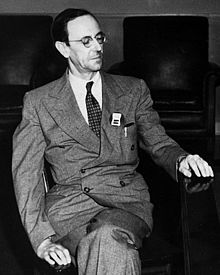 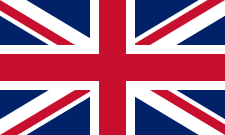 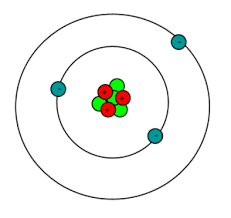 